CỘNG HÒA XÃ HỘI CHỦ NGHĨA VIỆT NAMĐộc lập - Tự do - Hạnh phúc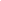 ĐƠN XIN HƯỞNG TRỢ CẤP XÃ HỘI(Học kỳ ......, năm học 20..... - 20......)Kính gửi: 	     - Ban Giám hiệu Trường Đại học Hoa Lư;				     - Phòng Chính trị &Công tác học sinh, sinh viên;		Tên em là: ...................................................., Mã số SV: .................................Ngày, tháng, năm sinh: ................................, Số điện thoại: ……….…………...		Số CMND/CCCD: ................................................................................................Là sinh viên lớp: .............................., Khoa: ......................., Khóa học: ...................		Nơi sinh: ................................................................................................................Hộ khẩu thường trú: ..............................................................................................Số diện thoại:.........................................................................................................Sau khi tiếp thu Quyết định số 1121/1997/QĐ-TTg, ngày 23/12/1997 của Thủ tướng Chính phủ và Thông tư số 53/1998/TT-LB/GD&ĐT-TC-LĐTB&XH, ngày 25/8/1998 của Liên Bộ Giáo dục và Đào tạo- Tài chính- Lao động Thương binh và Xã hội hướng dẫn thực hiện chế độ học bổng và trợ cấp xã hội đối với HSSV các trường đào tạo công lập; Quyết định số 239/1999/QĐ-TTg, ngày 28/12/1999 của Thủ tướng Chính phủ về việc bổ sung, sửa đổi khoản a, điều I của Quyết định số 1121/1997/QĐ-TTg, ngày 23/12/1997 của Thủ tướng Chính phủ về học bổng và TCXH đối với HSSV các trường đào tạo công lập; Quyết định số 194/2001/QĐ-TTg ngày 21/12/2001 về điều chỉnh mức trợ cấp xã hội; Thông tư số 13/2002/TTLT/BGD&ĐT-BTC ngày 28/3/2002 hướng dân thực hiện Quyết định số 194/2001/QĐ-TTg.Đối chiếu các văn bản trên, em thuộc diện được hưởng trợ cấp xã hội: (Khoanh vào đối tượng)Hộ nghèoNgười dân tộc thiểu sốMồ côi cả cha lẫn mẹKèm theo bản sao công chứng các giấy tờ hợp lệ: ................................................................................................................................................................................................................................................................................................................Vì vậy, em làm đơn này kính mong Nhà trường xét cấp trợ cấp xã hội học kỳ....., năm học 20...... - 20...... cho em./.Trân trọng cảm ơn!Thời gian Phòng CT&CTHSSV nhận đơn: ......../........./20......Người nhận(Ký và ghi rõ họ tên)XÁC NHẬN CỦA GVCN(Ký, ghi rõ họ và tên)Ninh Bình, ngày ...... tháng ...... năm 20.....Người làm đơn(Ký và ghi rõ họ tên) 